เขียนคำร้อง พร้อมหลักฐานขออนุญาตก่อสร้างดัดแปลง รื้อถอน     เคลื่อนย้ายอาคารต่อเจ้าหน้าที่เจ้าหน้าที่รับเรื่องแล้วกำหนดวัดดูสถานที่ และแนวเขตที่ดินเจ้าหน้าที่ตรวจแบบแปลนและหลักฐาน ถ้าถูกต้องจะออก   ใบอนุญาตให้ภายใน 15 วัน และถ้าไม่ถูกต้องจะแจ้งเจ้าของอาคารทราบและดำเนินการแก้ไขภายใน 15 วันเมื่อได้รับอนุญาต ก่อสร้าง ดัดแปลง รื้อถอน เคลื่อนย้าย อาคารแล้ว จึงจะทำการนั้นๆได้ตามกรณีเมื่อทำการก่อสร้างแล้วเสร็จ ให้มาแจ้งความจำนงต่อเจ้าหน้าที่พร้อมหลักฐานการขอเลขที่บ้าน แต่การขอเลขที่บ้านจะต้องหลังจากรับใบอนุญาตก่อสร้างอาคารไปแล้วไม่น้อยกว่า 30 วัน และ/หรือหลังจากทำการก่อสร้างแล้วเจ้าหน้าที่จะพิจารณาการออกเลขที่บ้านให้ภายใน 7 วันทำการเจ้าของบ้านนำหลักฐานจากการพิจารณาการออกเลขที่บ้านของเจ้าหน้าที่ ไปยื่นต่อฝ่ายทะเบียนอำเภอศรีรัตนะ          	สามารถเขียนคำร้องและยื่นหลักฐานได้ที่ กองช่าง           องค์การบริหารส่วนตำบลสะพุง ทุกวันในเวลาราชการ เพื่อประโยชน์แห่งความมั่นคงแข็งแรง ความปลอดภัยเพื่อการป้องกันอัคคีภัยเพื่อการสาธารณสุข การรักษาสิ่งแวดล้อมเพื่อการผังเมือง และการสถาปัตยกรรม.เพื่อการอำนวยความสะดวกแก่การจราจรเพื่อการป้องกันการรุกล้ำที่ดิน ทั้งที่ดินเอกชนและที่ดินสาธารณะเพื่อป้องกันปัญหาเรื่องน้ำท่วมเพื่อประโยชน์ในการขอเลขที่บ้านเพื่อประโยชน์ในการขอใช้ไฟฟ้า.เพื่อความถูกต้องตามพระราชบัญญัติควบคุมอาคาร พ.ศ.2522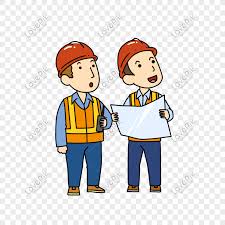 ผู้ใดทำการก่อสร้าง ดัดแปลง รื้อถอน เคลื่อนย้ายอาคารก่อนได้รับอนุญาตจากเจ้าพนักงานท้องถิ่น ต้องระวังโทษจำคุกไม่เกิน 3 เดือน หรือปรับไม่เกิน 60,000 บาท หรือทั้งจำทั้งหรับ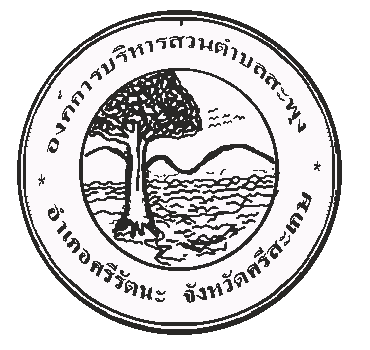 เอกสารเผยแพร่กองช่าง อบต.สะพุงการขออนุญาตก่อสร้าง ดัดแปลง รื้อถอน เคลื่อนย้ายอาคารและการขอเลขที่บ้าน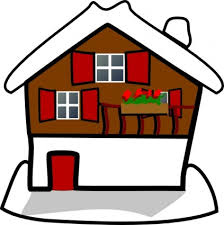 การขออนุญาตก่อสร้างมีความสำคัญอย่างไร และมีความจำเป็นกับเจ้าของอย่างไร พอจำแนกออกเป็นสองหัวข้อใหญ่ๆ คือ การขออนุญาตก่อสร้างอาคาร การดัดแปลง การรื้อถอน การเคลื่อนย้ายอาคาร กับการขอเลขที่บ้านหรือหมายเลขประจำบ้านองค์การบริหารส่วนตำบลสะพุง045-677-460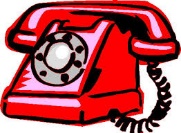 ด้วยได้มีพระราชกฤษฎีกา ให้ใช้พระราชบัญญัติควบคุมอาคาร พ.ศ. 2522 บังคับเต็มพื้นที่จังหวัดศรีสะเกษ โดยได้ประกาศในราชกิจจานุเบกษา เล่มที่ 109 ตอนที่ 20 ลงวันที่ 13 มีนาคม พ.ศ.2535 มีผลบังคับใช้เป็นกฎหมายแล้ว ฉะนั้น พื้นที่ตำบลสะพุง ก็มีผลบังคับใช้พระราชบัญญัติควบคุมอาคาร พ.ศ.2522 เช่นกัน โดยอยู่ในความรับผิดชอบควบคุมดูแลขององค์การบริหารส่วนตำบลสะพุง ดังนั้น ก่อนที่จะทำการก่อสร้าง ดัดแปลง รื้อถอน เคลื่อนย้ายอาคารทุกชนิด จะต้องขออนุญาตจากองค์การบริหารส่วนตำบลสะพุงเสียก่อน ตามพระราชบัญญัติควบคุมอาคาร พ.ศ.2522“อาคาร”หมายความว่า ตึก บ้าน โรงเรือน ร้าน แพ คลังสินค้า สำนักงานและสิ่งที่สร้างขึ้น ซึ่งบุคคลอาจจะเข้ามาอยู่ หรือใช้สอยได้และหมายความรวมถึง อัฒจันทร์ เขื่อน สะพาน อุโมงค์ ท่าน้ำ ท่าเรือ รั้ว กำแพง ประตู ป้าย ที่จอดรถ ที่กลับรถ และสิ่งอื่นๆ ที่สร้างขึ้นตามที่กำหนดในกฎกระทรวง “ก่อสร้าง”หมายความว่า การสร้างอาคารขึ้นใหม่ทั้งหมดไม่ว่าจะเป็นการก่อสร้างขึ้นแทนของเดิมหรือไม่ก็ตาม  “ดัดแปลง”หมายความว่า เปลี่ยนแปลง ต่อเติม เพิ่มลดหรือขยาย ซึ่งลักษณะขอบเขต แบบ รูปทรง สัดส่วน น้ำหนัก พื้นที่ ของอาคารเปลี่ยนไปจากของอาคารเดิม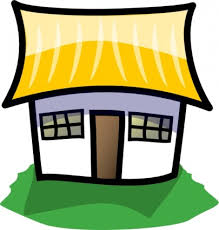      อาคารทั่วไปแบบแปลน 2 ชุด โฉนดที่ดิน หรือ น.ส.3 ก 1 ฉบับ (ถ่ายหน้า-หลัง)บัตรประจำตัวประชาชน และทะเบียนบ้านของเจ้าของบ้านอย่างละ 1 ฉบับบัตรประจำตัวประชาชน และทะเบียนบ้านของเจ้าของที่ดิน อย่างละ 1 ฉบับกรณีที่ดินติดจำนอง หรือที่ดินของผู้อื่น ต้องมีหนังสือยินยอมให้ก่อสร้างจากผู้รับจำนอง หรือเจ้าของที่ดิน 1 ฉบับอาคารลักษณะพิเศษ หลักฐานเพิ่มจากอาคารทั่วไป ดังนี้หนังสือรับรองการออกแบบพร้อมใบประกอบวิชาชีพ อย่างละ 1 ฉบับหนังสือรับรองการควบคุมพร้อมใบประกอบวิชาชีพ อย่างละ 1 ฉบับรายการคำนวณ 1 ชุด (ถ้ามี)     	การกำหนดเลขหมายประจำบ้าน มีความสำคัญเป็นอย่างมาก เพื่อใช้ในการจัดทำทะเบียนบ้าน เพื่อประโยชน์ในทางราชการและเป็นหลักฐานอื่นๆ ในการติดต่อราชการ การกำหนดเลขหมายประจำบ้านจะต้องจัดให้อยู่ในละแวกเดียวกัน และไม่ซ้ำซ้อนกัน ฉะนั้น บ้านทุกหลังต้องมีเลขหมายประจำบ้าน หรือเลขที่บ้าน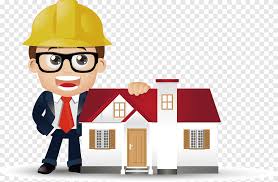 1.แบบ อ.1 (ใบอนุญาตก่อสร้างอาคาร) 1 ฉบับ (ตัวจริง)2.แบบ ทร.9(ใบรับแจ้งเกี่ยวกับบ้าน) 1 ฉบับ (จากผู้ใหญ่บ้าน)3.โฉนดที่ดิน หรือ น.ส.3 ก 1 ฉบับ (ถ่ายหน้า-หลัง)4.บัตรประจำตัวประชาชน และทะเบียนบ้านของเจ้าบ้าน อย่างละ 1 ฉบับ5.บัตรประจำตัวประชาชน และทะเบียนบ้านของเจ้าของที่ดิน อย่างละ 1 ฉบับ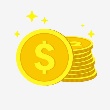 ค่าธรรมเนียมออกใบอนุญาตก่อสร้างอาคาร ฉบับละ 20 บาทค่าธรรมเนียมการตรวจสอบแบบแปลน - อาคารสูงไม่เกิน 2 ชั้น หรือไม่เกิน 12 เมตร ตร.ม.ละ 0.50 บาท - อาคารสูงเกิน 2 ชั้น แต่ไม่เกิน 3 ชั้น หรือสูงเกิน 12 เมตร แต่ไม่   เกิน 15 เมตร ตารางเมตรละ 2 บาท - อาคารสูง 3 ชั้น หรือสูงเกิน 15 เมตร ตร.ม.ละ 4 บาท - อาคารประเภทซึ่งจะต้องมีพื้นที่รับน้ำหนักบรรทุกชั้นใดชั้นหนึ่ง   เกิน 500 กก/ตร.ม. ตร.ม.ละ 4 บาท - พื้นที่ หรือสิ่งที่สร้างขึ้นเพื่อใช้เป็นที่จอดรถ ที่กลับรถ และทางเข้า - ออกของรถสำหรับอาคารที่กำหนด ตามมาตรา 8(9) ตร.ม.ละ    0.50 บาท- เขื่อน ทาง หรือกำแพงรวมทั้งประตู หรือกำแพง เมตรละ 1 บาท-องค์การบริหารส่วนตำบลสะพุง  สามารถพิจารณาออกใบอนุญาตก่อสร้างอาคารซึ่งก่อสร้างบนที่ดินเอกสารสิทธิ์  สปก.  ได้แต่จะต้องปฏิบัติตามระเบียบของคณะกรรมการปฏิรูปที่ดิน ฯ  (สปก.)  ซึ่งการขออนุญาตก่อสร้างนั้น  ต้องมีหนังสือยินยอมให้ก่อสร้างอาคารจากหน่วยงานที่มีหน้าที่ดูแลที่ดินนั้น  แนบประกอบการขออนุญาตด้วย  - ขุดดิน / ถมดิน โดยไม่มีใบรับแจ้ง (ม.35) จำคุก 1    ปี หรือปรับ 50,000 บาท (ถ้าอยู่ในบริเวณเขต    ห้ามขุด ตามโทษ ×2)  - ขุดดิน / ถมดิน ไม่เป็นไปตามกฎกระทรวง (ม.36)    ปรับ 30,000 บาท หรือ ปรับรายวันๆ ละ 1,000     บาทค่าธรรมเนียมใบรับแจ้งการขุดดินหรือถมดิน ครั้งละ 500 บาทค่าคัดสำเนาหรือถ่ายเอกสาร หน้าละ 5 บาทค่าพาหนะเดินทางไปตรวจสอบสถานที่ขุดดินหรือถมดินจ่ายเท่าที่จำเป็นและใช้จ่ายไปจริงค่าเบี้ยเลี้ยงในการเดินทางไปตรวจสอบสถานที่ขุดดินหรือถมดิน ให้จ่ายเท่าที่จำเป็นตามระเบียบของทางราชการไปทำงานเท่าอัตราของทางราชการ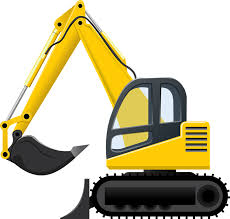 เพื่อป้องกันการเกิดอันตรายแก่ทรัพย์สินเพื่อป้องกันการเกิดอันตรายแก่ประชาชนเพื่อการรักษาสิ่งแวดล้อมเพื่อป้องกันการรุกล้ำที่ดิน ทั้งที่ดินเอกชน และที่ดินสาธารณะ เพื่อป้องกันการพังทลายของดินเพื่อป้องกันปัญหาน้ำท่วม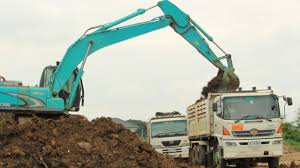 เอกสารเผยแพร่กองช่าง อบต.สะพุงพ.ร.บ.การขออนุญาตขุดดิน ถมดิน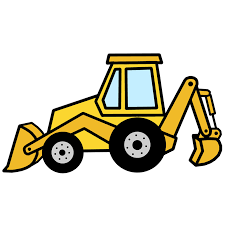 การแจ้งขุดดิน ถมดิน สามารถเขียนคำร้องและยื่นหลักฐานได้ที่กองช่าง ที่ทำการองค์การบริหารส่วนตำบลสะพุง ทุกวันในเวลาราชการ องค์การบริหารส่วนตำบลสะพุง045-677-460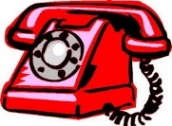 ด้วยได้มีพระราชฎีกา ให้ใช้พระราชบัญญัติขุดดิน ถมดิน พ.ศ.2543 บังคับเต็มพื้นที่จังหวัดศรีสะเกษ โดยได้ประกาศในราชกิจจานุเบกษา 117ก ตอนที่ 16 วันลงราชกิจจานุเบกษา 7 มีนาคม 2543 มีผลบังคับใช้เป็นกฎหมายแล้ว ฉะนั้นพื้นที่ตำบลสะพุงก็มีผลบังคับใช้พระราชบัญญัติการขุดดินและถมดิน พ.ศ.2543 เช่นกัน โดยอยู่ในความรับผิดชอบควบคุมดูแลขององค์การบริหารส่วนตำบลสะพุง ดังนั้นก่อนที่จะทำการขุดดินและถมดิน จะต้องแจ้งการขุดดิน ถมดินต่อองค์การบริหารส่วนตำบลสะพุงเสียก่อน ตามพระราชบัญญัติการขุดดินและถมดิน- ดิน หมายความรวมถึง หิน กรวด หรือทราย และอินทรียวัตถุ   ต่างๆ ที่เจือปนกับดิน- พื้นดิน หมายความว่า พื้นผิวของดินที่เป็นตามสภาพธรรมชาติ- ขุดดิน หมายความว่า การทำแก่พื้นดินเพื่อนำดินขึ้นจากพื้นดิน   หรือทำให้พื้นดินเป็นบ่อ- บ่อดิน หมายความว่า บ่อ สระหรือช่องทาง ใต้พื้นดินที่เกิดจาก  การขุดดิน- ถมดิน หมายความว่า การกระทำใดๆ ต่อดิน หรือ พื้นดิน เพื่อให้ระดับดินสูงขึ้นกว่าเดิม - มีการขุดดินลึกเกิน 3.00 เมตร -มีการขุดดินที่มีพื้นที่ปากบ่อดินเกิน 10,000 ตารางเมตร (6 ไร่ 1 งาน)- ขุดดินลึกเกิน / พื้นที่ปากบ่อดินเกิน กว่าที่เจ้าพนักงานท้องถิ่นกำหนด (กรณีท้องถิ่นมีที่กำหนด)- มีการถมดินลึก สูงเกินกว่าที่ดินข้างเคียง และพื้นที่มากกว่า 2,000 ตารางเมตร (1 ไร่ 1 งาน) หรือพื้นที่เนินดินตามที่เจ้าพนักงานท้องถิ่นกำหนด- ขุดดินไม่เกิน 4 ตารางเมตร (ไม่ต้องแจ้งตามกฎหมาย)แจ้งต่อเจ้าพนักงานท้องถิ่นพิจารณาออกใบรับแจ้งภายใน 7 วัน (กรณียื่นเอกสารถูกต้อง)กรณียื่นเอกสารไม่ถูกต้องแจ้งให้แก้ไข ภายใน 7 วัน ถ้าเกิน 7 วัน แจ้งเรื่องใหม่พิจารณาออกใบรับแจ้งภายใน 3 วัน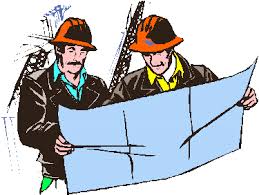 แผนผังบริเวณแบบแปลน รายการประกอบแบบแปลนที่ถูกต้องตามกฎกระทรวง หรือข้อบัญญัติท้องถิ่นที่ออกตามกฎหมายว่าด้วยการขุดดินและถมดิน จำนาน 3 ชุดสำเนารายการคำนวณวิธีการป้องกันการพังทลายของดินจำนวน 1 ชุดสำเนาทะเบียนบ้านของผู้แจ้งในกรณีที่ผู้รับแจ้งเป็นบุคคลธรรมดา จำนวน 1 ฉบับสำเนาทะเบียนบ้านของเจ้าของที่ดินในกรณีที่ผู้แจ้งไม่ได้เป็นเจ้าของที่ดิน จำนวน 1 ฉบับสำเนาหนังสือรับรองการจดทะเบียนนิติบุคคลในกรณีที่ผู้แจ้งเป็นนิติบุคคล จำนวน 1 ฉบับหนังสือมอบอำนาจในกรณีที่ผู้แจ้งการขุดดิน / ถมดิน ให้บุคคลอื่นไปยื่นใบแจ้งการขุดดินถมดินต่อเจ้าพนักงานท้องถิ่น 1 ชุดหนังสือแสดงความยินยอมของเจ้าของที่ดินในกรณีเจ้าของที่ดินให้บุคคลอื่นเป็นผู้แจ้งการขุดดิน/ถมดิน จำนวน 1 ชุดหนังสือรับรองของผู้ประกอบวิชาชีพวิศวกรรมควบคุมพร้อมสำเนาหนังสือรับรองของผู้ควบคุมงานพร้อมสำเนาใบอนุญาตผู้ประกอบวิชาชีพวิศกรรมควบคุม จำนวน 1 ชุดสำเนาแสดงเอกสารสิทธิ์ในที่ดิน จำนวน 1 ฉบับ